研究題目（センタリング，12～14ポイントのゴシック体）1行空○氏名１（所属），氏名２（所属），・・・（センタリング）複数の場合，登壇者に○を付けてください。複数行にわたってもかまいません。1行空　この部分に300文字程度の要約をお書きください。10.5~11ポイント，明朝体でお願いします（英文の場合は，CenturyやTimes New Roman等の適当なセリフ体のフォントをお選び下さい）。英文の場合は，7〜8行に収まる程度でお願いいたします。□□□□□□□□□■□□□□□□□□□■□□□□□□□□□■□□□□□□□□□■□□□□□□□□□■□□□□□□□□□■□□□□□□□□□■□□□□□□□□□■□□□□□□□□□■□□□□□□□□□■□□□□□□□□□■□□□□□□□□□■□□□□□□□□□■□□□□□□□□□■□□□□□□□□□■□□□□□□□□□■□□□□□□□□□■□□□□□□□□□■□□□□□□□□。1行空キーワード：10.5~11ポイント，明朝体（英文の場合は適当なセリフ体），５語程度1行空１．○○○　10.5～11ポイント，明朝体（英文の場合は適当なセリフ体），ボールド　○○，○○○○○○○○○○○○○○○○○○○○○○○○○○○○○○○○○○○○○○○○○○○○○○○○○○○○○○○○○○○○○○○○○○○○○○○○○○○○○○○○○○○○○○○○○○○○○○○○○○○○○○○○○○○○○○○○○○○○○○○○○○○○○○○○○○○○○○○○○○○○○○○○○○○○○○○○○○○。２．△△△　△△△△△△，△△△△△△△△△△△△△△△△△△△△△△△△△△△△△△△△△△△△△△△△△△，△△△△△△△△△△△△△△△△△△△△△△△△△△△△△△△△△△△△△△△△△△△△△△△△。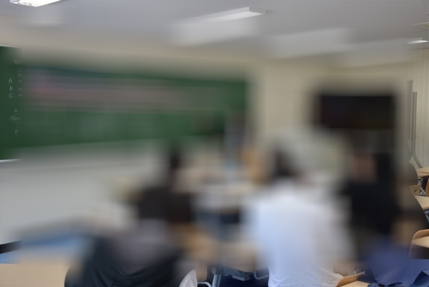 図１　模擬授業の実施　□□□，□□□□□□□□□□□□□□□□□□□□□□□□□□□□□□□□□□□□□□□□□□□□□□□□□□□□□□□□□□□□□□□□□□□□□□□□□□□□□□□□□□□□□□□□□□□□□□□□□□□□□□□□□□□□□□□□□□□□□□□□□□□□□□□□□□□□□□□□□□□□□□□□□□□□□□□□□□□□□□□□□□□□□□□□□□□□□□□□□□□□□□□□□□□□□□□□□□□□□□□□□□□□□□□□□□□□□。□□□□□□□□□□□□□□□□□□□□。引用文献Ball, D. L., Thames, M. H., & Phelps, G. (2008). Content knowledge for teaching what makes it special?, Journal of Teacher Education, 59(5), 389–407.蛯谷米司（1987）「教科教育学の研究について」『日本教科教育学会誌』12(3), 30–32.Kuhn, T. S. (1962). The structure of scientific revolutions. University of Chicago Press.日本教科教育学会（編）（2015）『今なぜ、教科教育なのか―教科の本質を踏まえた授業づくり』文溪堂.連絡先氏名（メールアドレス）※連絡先の記入は任意です。